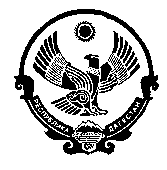 АДМИНИСТРАЦИЯ МУНИЦИПАЛЬНОГО ОБРАЗОВАНИЯ СЕЛЬСКОЕ  ПОСЕЛЕНИЕ  «СЕЛЬСОВЕТ НЕЧАЕВСКИЙ» КИЗИЛЮРТОВСКОГО  РАЙОНА  РЕСПУБЛИКИ   ДАГЕСТАН 05.04.2021г.                                                                            № 13-ППОСТАНОВЛЕНИЕОб ответственном лице по профилактике наркомании           В целях профилактики наркомании, токсикомании, алкоголизма и табакокурения на территории сельского поселения «сельсовет Нечаевский» в соответствии с Федеральными Законами от 06 октября 2003г. № 131-ФЗ «Об общих принципах организации местного самоуправления в Российской Федерации», № 3-ФЗ  от 08.01.2008г «О наркотических средствах и психотропных веществах», руководствуясь Уставом сельского поселения «сельсовет Нечаевский» постановляю:1.Назначить ответственным за мероприятия по профилактике профилактики  наркомании, токсикомании, алкоголизма и табакокурения зам.главы МО СП «сельсовет Нечаевский» Магомедова А.М.3. Контроль исполнения постановления оставляю за собой. Глава администрации 	                                	М.С.Гашимов368109,РД, Кизилюртовский район сел.Нечаевка, ул.И.Шамиля № 1